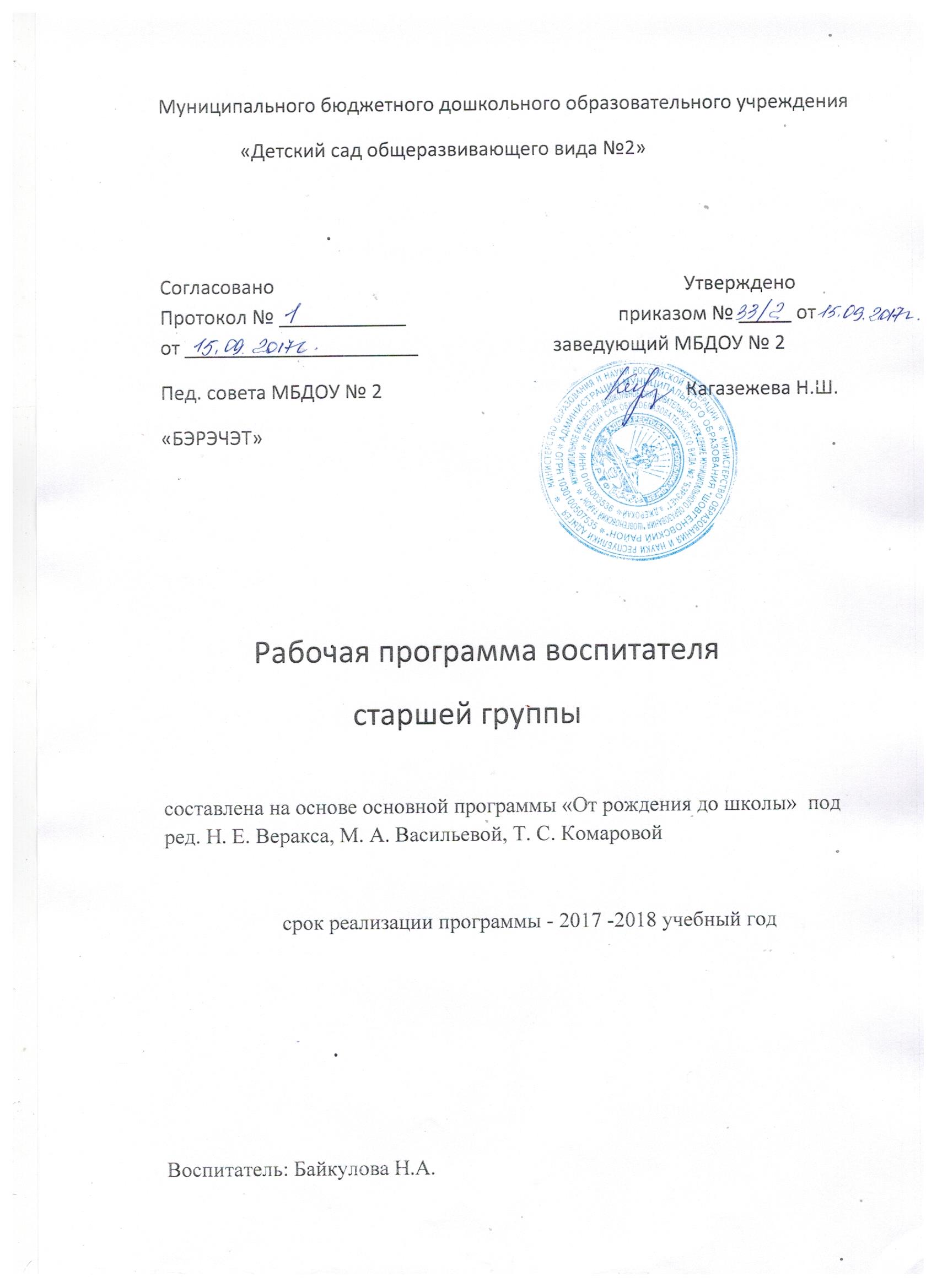 1. ЦЕЛЕВОЙ РАЗДЕЛ  1.1 Пояснительная записка 1.2 Цель и задачи рабочей Программы 1.3 Принципы и подходы в организации образовательного процесса 1.4 Возрастные особенности воспитанников 1.5 Планируемые результаты освоения программы 2. СОДЕРЖАТЕЛЬНЫЙ РАЗДЕЛ  2.1. Особенности организации образовательного процесса в старшей группе 2.2. Организация образовательной деятельности по областям 2.2.1. Образовательная область «Социально-коммуникативное развитие» 2.2.2. Образовательная область «Познавательное развитие» 2.2.3. Образовательная область «Речевое развитие» 2.2.4. Образовательная область «Художественно-эстетическое развитие» 2.2.5. Образовательная область «Физическая развитие» 2.3. Формы, способы, методы и средства реализации программы     2.4. Традиционные события, мероприятия проводимые в старшей группе 2.5.Взаимодействие с родителями ( законными представителями воспитанников)  2.6. Перспективное планирование по образовательным областям: познавательное развитие, речевое развитие, социально-коммуникативное развитие, физическое развитие, художественно-эстетическое развитие 3. ОРГАНИЗАЦИОННЫЙ РАЗДЕЛ 3.1 Предметно – развивающая среда 3.2  Материально - техническое обеспечение Программы 3.3.Учебно – методическое обеспечение Программы 3.4..Режим дня 1. Целевой раздел1.1.Пояснительная записка Рабочая программа младшей группы муниципального бюджетного дошкольного образовательного учреждения «Детский сад общеразвивающего вида  №2 "БЭРЭЧЭТ"»  разработана на основе  образовательной программы МБДОУ с учетом следующих нормативно-правовых документов: Перечень нормативных и нормативно-методических документов Конвенция о правах ребенка. Принята резолюцией 44/25 Генеральной Ассамблеи от 20.11.1989 г. 2 .Федеральный закон от 29.12.2012 г. № 273-ФЗ «Об образовании в Российской Федерации».  Федеральный закон 24.07.1998 г. № 124-ФЗ «Об основных гарантиях прав ребенка в Российской Федерации».  Распоряжение Правительства Российской Федерации от 4.09.2014 г. № 1726-р о Концепции дополнительного образования детей.  Распоряжение Правительства Российской Федерации от 29.05.2015 г. № 996-р о Стратегии развития воспитания до 2025 г.   Постановление Главного государственного санитарного врача Российской Федерации от 15 мая 2013 г. № 26 «Об утверждении СанПиН 2.4.1.3049-13 «Санитарно-эпидемиологические требования к устройству, содержанию и организации режима работы дошкольных образовательных организаций». Приказ Министерства образования и науки Российской Федерации от 17.10.2013 г. № 1155 «Об утверждении федерального государственного образовательного стандарта дошкольного образования».   Приказ Министерства образования и науки Российской Федерации от 6.10.2009 г. № 373 «Об утверждении и введении в действие федерального государственного образовательного стандарта начального общего образования».  Приказ Минздравсоцразвития России от 26.08.2010 г. № 761н «Об утверждении Единого квалификационного справочника должностей руководителей, специалистов и служащих, раздел «Квалификационные характеристики должностей работников образования».  Письмо Минобрнауки России «Комментарии к ФГОС ДО» от 28.02.2014 г. № 08-249.  Письмо Минобрнауки России от 31.07.2014 г. № 08-1002 «О направлении методических рекомендаций» (Методические рекомендации по реализации полномочий субъектов Российской Федерации по финансовому обеспечению реализации прав граждан на получение общедоступного и бесплатного дошкольного образования). 12. Постановление Кабинета Министров Республики Адыгея от 19.03.2013 г. № 53 «О Комплексе мер по модернизации общего образования в Республике Адыгея в 2013 году и на период до 2020 года». 13. Постановление Кабинета Министров РА от 11.11.2013 г. № 262 «О Государственной программе Республики Адыгея «Развитие образования» на 2014 – 2020 годы».Региональный уровень- Приказ  Министерства образования и науки Республики Адыгея от 12.02.2014г.№83 «Об обеспечении введения федерального государственного образовательного стандарта дошкольного образования в Республике Адыгея».                   Уровень ДОУУстав МБДОУ «Детский сад общеразвивающего вида №2 "БЭРЭЧЭТ».Рабочая программа по развитию детей младшей группы обеспечивает разностороннее развитие детей в возрасте от  5 лет до  6 лет  с учётом  их возрастных и индивидуальных особенностей по основным  образовательным областям: социально-коммуникативному, познавательному, речевому, художественно – эстетическому, физическому развитию. Используются парциальные программы:1.	Давыдова Г. Н. «Нетрадиционные техники рисования в детском саду» - М. 2007г. 2.	Никитина А. В. «Нетрадиционные техники рисования в детском саду»: КАРО, 2007. – 91 с.3.	Колдина Д.Н. «Рисование с детьми 5-6 лет»- М. 2013.1.2 Цель: Создание условий для развития потенциальных творческих способностей, заложенных в ребенке, интереса к собственным открытиям через поисковую деятельность. Задачи: Познакомить детей с различными нетрадиционными техниками изобразительной деятельности, многообразием художественных материалов и приёмами работы с ними. Побуждать у детей желание экспериментировать, используя в своей работе техники нетрадиционного рисования. Развивать у детей художественный вкус, фантазию, изобретательность, пространственное воображение, творческое мышление, внимание, устойчивый интерес к художественной деятельности. Формировать у детей умения и навыки, необходимые для создания творческих работ. Воспитывать у детей аккуратность, трудолюбие и желание добиваться успеха собственным трудом и творческую самореализацию.Возраст детей, участвующих в реализации рабочей программы –старший дошкольный возраст (5-6лет).Срок реализации: программа рассчитана на 1 года обучения1.3 Принципы и подходы в организации образовательного процесса старшей группы ДОУ 1. Соответствует принципу развивающего образования, целью которого является развитие ребенка. 2. Сочетает принципы научной обоснованности и практической применимости (соответствует основным положениям возрастной психологии и дошкольной педагогики). 3. Соответствует критериям полноты, необходимости и достаточности (позволяет решать поставленные цели и задачи на необходимом и достаточном материале, максимально приближаясь к разумному «минимуму»). 4. Обеспечивает единство воспитательных, обучающих и развивающих целей и задач процесса образования детей дошкольного возраста, в ходе реализации которых формируются такие знания, умения и навыки, которые имеют непосредственное отношение к развитию дошкольников. 5. Строится с учетом принципа интеграции образовательных областей в соответствии с возрастными возможностями и особенностями воспитанников. 6. Основывается на комплексно-тематическом принципе построения образовательного процесса. 7. Предусматривает решение программных образовательных задач в совместной деятельности дошкольников не только в рамках непосредственно образовательной деятельности, но и при проведении режимных моментов в соответствии со спецификой дошкольного образования. 8. Предполагает построение образовательного процесса на адекватных возрасту формах работы с детьми (игра) 9. Строится на принципе культуросообразности. Учитывает национальные ценности и традиции в образовании.1.4. Возрастные особенности контингента детей старшей  группы Дети шестого года жизни уже могут распределять роли до начала игры и строить свое поведение, придерживаясь роли. Игровое взаимодействие сопровождается речью, соответствующей и по содержанию, и интонационно взятой роли. Речь, сопровождающая реальные отношения детей, отличается от ролевой речи. Дети начинают осваивать социальные отношения и понимать подчиненность позиций в различных видах деятельности взрослых, одни роли становятся для них более привлекательными, чем другие. При распределении ролей могут возникать конфликты, связанные с субординацией ролевого поведения. Наблюдается организация игрового пространства, в котором выделяются смысловой «центр» и «периферия». (В игре «Больница» таким центром оказывается кабинет врача, в игре «Парикмахерская» — зал стрижки, а зал ожидания выступает в качестве периферии игрового пространства.) Действия детей в играх становятся разнообразными. Развивается изобразительная деятельность детей. Это возраст наиболее активного рисования. В течение года дети способны создать до двух тысяч рисунков. Рисунки могут быть самыми разными по содержанию: это и жизненные впечатления детей, и воображаемые ситуации, и иллюстрации к фильмам и книгам. Обычно рисунки представляют собой схематичные изображения различных объектов, но могут отличаться оригинальностью композиционного решения, передавать статичные и динамичные отношения. Рисунки приобретают сюжетный характер; достаточно часто встречаются многократно повторяющиеся сюжеты с небольшими или, напротив, существенными изменениями. Изображение человека становится более детализированным и пропорциональным. По рисунку можно судить о половой принадлежности и эмоциональном состоянии изображенного человека.  Конструирование характеризуется умением анализировать условия, в которых протекает эта деятельность. Дети используют и называют различные детали деревянного конструктора. Могут заменить детали постройки в зависимости от имеющегося материала. Овладевают обобщенным способом обследования образца. Дети способны выделять основные части предполагаемой постройки. Конструктивная деятельность может осуществляться на основе схемы, по замыслу и по условиям. Появляется конструирование в ходе совместной деятельности.  Дети могут конструировать из бумаги, складывая ее в несколько раз (два, четыре, шесть сгибаний); из природного материала. Они осваивают два способа конструирования: 1) от природного материала к художественному образу (ребенок «достраивает» природный материал до целостного образа, дополняя его различными деталями); 2) от художественного образа к природному материалу (ребенок подбирает необходимый материал, для того чтобы воплотить образ). Продолжает совершенствоваться восприятие цвета, формы и величины, строения предметов; систематизируются представления детей. Они называют не только основные цвета и их оттенки, но и промежуточные цветовые оттенки; форму прямоугольников, овалов, треугольников. Воспринимают величину объектов, легко выстраивают в ряд — по возрастанию или убыванию — до 10 различных предметов. Однако дети могут испытывать трудности при анализе пространственного положения объектов, если сталкиваются с несоответствием формы и их пространственного расположения. Это свидетельствует о том, что в различных ситуациях восприятие представляет для дошкольников известные сложности, особенно если они должны одновременно учитывать несколько различных и при этом противоположных признаков. В старшем дошкольном возрасте продолжает развиваться образное мышление. Дети способны не только решить задачу в наглядном плане, но и совершить преобразования объекта, указать, в какой последовательности объекты вступят во взаимодействие и т. д. Однако подобные решения окажутся правильными только в том случае, если дети будут применять адекватные мыслительные средства. Среди них можно выделить схематизированные представления, которые возникают в процессе наглядного моделирования; комплексные представления, отражающие представления детей о системе признаков, которыми могут обладать объекты, а также представления, отражающие стадии преобразования различных объектов и явлений (представления о цикличности изменений): представления о смене времен года, дня и ночи, об увеличении и уменьшении объектов в результате различных воздействий, представления о развитии и т. д. Кроме того, продолжают совершенствоваться обобщения, что является основой словесно-логического мышления. В дошкольном возрасте у детей еще отсутствуют представления о классах объектов. Дети группируют объекты по признакам, которые могут изменяться, однако начинают формироваться операции логического сложения и умножения классов. Так, например, старшие дошкольники при группировке объектов могут учитывать два признака: цвет и форму (материал) и т. д.  Как показали исследования отечественных психологов, дети старшего дошкольного возраста способны рассуждать и давать адекватные причинные объяснения, если анализируемые отношения не выходят за пределы их наглядного опыта. Развитие воображения в этом возрасте позволяет детям сочинять достаточно оригинальные и последовательно разворачивающиеся истории. Воображение будет активно развиваться лишь при условии проведения специальной работы по его активизации. Продолжают развиваться устойчивость, распределение, переключаемость внимания. Наблюдается переход от непроизвольного к произвольному вниманию. Продолжает совершенствоваться речь, в том числе ее звуковая сторона. Дети могут правильно воспроизводить шипящие, свистящие и сонорные звуки. Развиваются фонематический слух, интонационная выразительность речи при чтении стихов в сюжетно-ролевой игре и в повседневной жизни. Совершенствуется грамматический строй речи. Дети используют практически все части речи, активно занимаются словотворчеством. Богаче становится лексика: активно используются синонимы и антонимы.  Развивается связная речь. Дети могут пересказывать, рассказывать по картинке, передавая не только главное, но и детали.  Достижения этого возраста характеризуются распределением ролей в игровой деятельности; структурированием игрового пространства; дальнейшим развитием изобразительной деятельности, отличающейся высокой продуктивностью; применением в конструировании обобщенного способа обследования образца; усвоением обобщенных способов изображения предметов одинаковой формы.  Восприятие в этом возрасте характеризуется анализом сложных форм объектов; развитие мышления сопровождается освоением мыслительных средств (схематизированные представления, комплексные представления, представления о цикличности изменений); развиваются умение обобщать, причинное мышление, воображение, произвольное внимание, речь, образ Я. Возрастные и индивидуальные особенности контингента детей старшей групп                          Комплектование группы1.5.Планируемые результаты освоения программы.     Результатами освоения программы являются целевые ориентиры дошкольного образования, которые представляют собой социально-нормативные возрастные характеристики возможных достижений ребенка.      К целевым ориентирам дошкольного образования относятся следующие социально-нормативные возрастные характеристики возможных достижений ребенка: Целевые ориентиры на этапе завершения дошкольного образования:  ребенок овладевает основными культурными способами деятельности, проявляет инициативу и самостоятельность в разных видах деятельности - игре, общении, познавательно-исследовательской деятельности, конструировании и др.; способен выбирать себе род занятий, участников по совместной деятельности;  ребенок обладает установкой положительного отношения к миру, к разным видам труда, другим людям и самому себе, обладает чувством собственного достоинства; активно взаимодействует со сверстниками и взрослыми, участвует в совместных играх. Способен договариваться, учитывать интересы и чувства других, сопереживать неудачам и радоваться успехам других, адекватно проявляет свои чувства, в том числе чувство веры в себя, старается разрешать конфликты;  ребенок обладает развитым воображением, которое реализуется в разных видах деятельности, и прежде всего в игре; ребенок владеет разными формами и видами игры, различает условную и реальную ситуации, умеет подчиняться разным правилам и социальным нормам;  ребенок достаточно хорошо владеет устной речью, может выражать свои мысли и желания, может использовать речь для выражения своих мыслей, чувств и желаний, построения речевого высказывания в ситуации общения, может выделять звуки в словах, у ребенка складываются предпосылки грамотности;  у ребенка развита крупная и мелкая моторика; он подвижен, вынослив, владеет основными движениями, может контролировать свои движения и управлять ими;  ребенок способен к волевым усилиям, может следовать социальным нормам поведения и правилам в разных видах деятельности, во взаимоотношениях со взрослыми и сверстниками, может соблюдать правила безопасного поведения и личной гигиены;  ребенок проявляет любознательность, задает вопросы взрослым и сверстникам, интересуется причинно-следственными связями, пытается самостоятельно придумывать объяснения явлениям природы и поступкам людей; склонен наблюдать, экспериментировать. Обладает начальными знаниями о себе, о природном и социальном мире, в котором он живет; знаком с произведениями детской литературы, обладает элементарными представлениями из области живой природы, естествознания, математики, истории и т.п.; ребенок способен к принятию собственных решений, опираясь на свои знания и умения в различных видах деятельности. Промежуточные результаты: используем мониторинги (проводятся два раза в год – сентябрь, май, диагностики (наблюдения, беседа, эксперимент). 2. СОДЕРЖАТЕЛЬНЫЙ РАЗДЕЛ  2.1.Особенности организации образовательного процесса в старшей группе В структуру образовательного процесса старшей группы включены такие компоненты как: - непосредственно образовательная деятельность (использование термина «непосредственно образовательная деятельность» обусловлено формулировками СанПиН); - образовательная деятельность в режимных моментах; -  самостоятельная деятельность детей; - образовательная деятельность в семье.  Непосредственно образовательная деятельность реализуется в совместной деятельности взрослого и ребенка 5-6 лет в ходе различных видов детской деятельности (игровой, двигательной, познавательно-исследовательской, коммуникативной, продуктивной, музыкально-художественной, трудовой, а также чтения художественной литературы) или их интеграцию. Игровая деятельность, являясь основным видом детской деятельности, организуется при проведении режимных моментов, совместной деятельности взрослого и ребенка 5-6 лет, самостоятельной деятельности детей.  Двигательная деятельность организуется при проведении организованной образовательной физкультурной деятельности, режимных моментов, совместной деятельности взрослого и ребенка. Коммуникативная деятельность осуществляется в течение всего времени пребывания ребенка старшей группы в детском саду; способствует овладению ребенком конструктивными способами и средствами взаимодействия с окружающими людьми – развитию общения со взрослыми и сверстниками, развитию всех компонентов устной речи.  Трудовая деятельность организуется с целью формирования у детей 5-6 лет положительного отношения к труду, через ознакомление детей с трудом взрослых и непосредственного участия детей в посильной трудовой деятельности в детском саду и дома. Основными задачами при организации труда являются воспитание у детей потребности трудиться, участвовать в совместной трудовой деятельности, стремления быть полезным окружающим людям, радоваться результатам коллективного труда; формирование у детей первичных представлений о труде взрослых, его роли в обществе и жизни каждого человека. Данный вид деятельности включает такие направления работы с детьми как самообслуживание, хозяйственно-бытовой труд, труд в природе, ручной труд.  Познавательно-исследовательская деятельность организуется с целью развития у детей старшего дошкольного возраста познавательных интересов, их интеллектуального развития. Основная задача данного вида деятельности – формирование целостной картины мира, расширение кругозора. Во всех группах детского сада оборудованы уголки для проведения экспериментов. Продуктивная деятельность направлена на воспитание у детей 5-6 лет интереса к эстетике окружающей действительности, удовлетворение их потребности в самовыражении. Данный вид деятельности реализуется через рисование, лепку, аппликацию.  Музыкально-художественная деятельность организуется с детьми 5-6 лет ежедневно, в определенное время и направлена на развитие у детей музыкальности, способности эмоционально воспринимать музыку. Данный вид деятельности включает такие направления работы, как слушание, пение, песенное творчество, музыкально-ритмические движения, танцевально-игровое творчество. Игра на музыкальных инструментах.  Чтение детям художественной литературы направлено на формирование у них интереса к чтению (восприятия) книг. При этом решаются следующие задачи: создание целостной картины мира, формирование литературной речи, приобщение к словесному искусству, в том числе развитие художественного восприятия и эстетического вкуса. Дети 5-6 лет учатся быть слушателями, бережно обращаться с книгами.  Ежедневный объём непосредственно образовательной деятельности определяется регламентом этой деятельности. Общий объем учебной нагрузки деятельности детей соответствует требованиям действующих СанПиН. Проектирование образовательного процесса в старшей группе выстраивается  на основе комплексно-тематической модели. Темы придают системность образовательному процессу. Реализация темы в комплексе разных видов деятельности (в игре, рисовании, конструировании и др.) призывает взрослого к более свободной позиции – позиции партнера, а не учителя. Тема реализуется в течение одной-двух недель.Помимо обязательной части, в Календарь включается работа по реализации  парциальных программ, выбранных педагогом Планирование образовательной деятельности при работе по пятидневной неделе                 Организованная образовательная деятельность РАСПИСАНИЕ ОРГАНИЗОВАННОЙ ОБРАЗОВАТЕЛЬНОЙ ДЕЯТЕЛЬНОСТИ В СТАРШЕЙ ГРУППЕ   2.2. Содержание образовательной деятельности в соответствии с направлениями    развития ребенка 5-6 лет Содержание Программы определяется в соответствии с направлениями развития ребенка 5-6 лет, соответствует основным положениям возрастной психологии и дошкольной педагогики и обеспечивает единство воспитательных, развивающих и обучающих целей и задач. Целостность педагогического процесса обеспечивается реализацией примерной основной общеобразовательной программы дошкольного образования «От рождения до школы» (Н.Е. Веракса, Т.С. Комарова, М.А., М.А. Васильева).  Содержание Программы обеспечивает развитие личности, мотивации и способностей детей 56 лет  в различных видах деятельности и охватывает следующие образовательные области:  социально-коммуникативное развитие;  познавательное развитие;  речевое развитие;  художественно-эстетическое развитие;  физическое развитие. Образовательная область «СОЦИАЛЬНО-КОММУНИКАТИВНОЕ РАЗВИТИЕ» Социально-коммуникативное развитие направлено на усвоение норм и ценностей, принятых в обществе, включая моральные и нравственные ценности; развитие общения и взаимодействия ребенка со взрослыми и сверстниками; становление самостоятельности, целенаправленности и саморегуляции собственных действий; развитие социального и эмоционального интеллекта, эмоциональной отзывчивости, сопереживания, формирование готовности к совместной деятельности со сверстниками, формирование уважительного отношения и чувства принадлежности к своей семье и к сообществу детей и взрослых в Организации; формирование позитивных установок к различным видам труда и творчества; формирование основ безопасного поведения в быту, социуме, природе Социализация, развитие общения, нравственное воспитание Воспитывать дружеские взаимоотношения между детьми; привычку сообща играть, трудиться, заниматься; стремление радовать старших хорошими поступками; умение самостоятельно находить общие интересные занятия. Воспитывать уважительное отношение к окружающим. Учить заботиться о младших, помогать им, защищать тех, кто слабее. Формировать такие качества, как сочувствие, отзывчивость. Воспитывать скромность, умение проявлять заботу об окружающих, с благодарностью относиться к помощи и знакам внимания. Формировать умение оценивать свои поступки и поступки сверстников. Развивать стремление детей выражать свое отношение к окружающему, самостоятельно находить для этого различные речевые средства. Расширять представления о правилах поведения в общественных местах; об обязанностях в группе детского сада, дома. Обогащать словарь детей вежливыми словами (здравствуйте, до свидания, пожалуйста, извините, спасибо и т. д.). Побуждать к использованию в речи фольклора (пословицы, поговорки, потешки и др.). Показать значение родного языка в формировании основ нравственности.  Ребенок в семье и сообществе Образ Я.  Расширять представления ребенка об изменении позиции в связи с взрослением (ответственность за младших, уважение и помощь старшим, в том числе пожилым людям и т. д.). Через символические и образные средства углублять представления ребенка о себе в прошлом, настоящем и будущем. Расширять традиционные гендерные представления. Воспитывать уважительное отношение к сверстникам своего и противоположного пола.  Семья.  Углублять представления ребенка о семье и ее истории. Учить создавать простейшее генеологическое древо с опорой на историю семьи. Углублять представления о том, где работают родители, как важен для общества их труд. Поощрять посильное участие детей в подготовке  различных семейных праздников. Приучать к выполнению постоянных обязанностей по дому.  Детский сад. Продолжать формировать интерес к ближайшей окружающей среде: к детскому саду, дому, где живут дети, участку детского сада и др. Обращать внимание на своеобразие оформления разных помещений. Развивать умение замечать изменения в оформлении помещений, учить объяснять причины таких изменений; высказывать свое мнение по поводу замеченных перемен, вносить свои предложения о возможных вариантах оформления. Подводить детей к оценке окружающей среды. Вызывать стремление поддерживать чистоту и порядок в группе, украшать ее произведениями искусства, рисунками. Привлекать к оформлению групповой комнаты, зала к праздникам. Побуждать использовать созданные детьми изделия, рисунки, аппликации (птички, бабочки, снежинки, веточки с листьями и т. п.). Расширять представления ребенка о себе как о члене коллектива, формировать активную жизненную позицию через участие в совместной проектной деятельности, взаимодействие с детьми других возрастных групп, посильное участие в жизни дошкольного учреждения. Приобщать к мероприятиям, которые проводятся в детском саду, в том числе и совместно с родителями (спектакли, спортивные праздники и развлечения, подготовка выставок детских работ).  Самообслуживание, самостоятельность, трудовое воспитание  Культурно-гигиенические навыки.  Формировать у детей привычку следить за чистотой тела, опрятностью одежды, прически; самостоятельно чистить зубы, умываться, по мере необходимости мыть руки. следить за  чистотой ногтей; при кашле и чихании закрывать рот и нос платком. Закреплять умение замечать и самостоятельно устранять непорядок в своем внешнем виде. Совершенствовать культуру еды:умение правильно пользоваться столовыми приборами (вилкой, ножом); есть аккуратно, бесшумно, сохраняя правильную осанку за столом; обращаться с просьбой, благодарить.  Самообслуживание.  Закреплять умение быстро, аккуратно одеваться и раздеваться, соблюдать порядок в своем шкафу (раскладывать одежду в определенные места), опрятно заправлять постель. Воспитывать умение самостоятельно и своевременно готовить материалы и пособия к занятию, учить самостоятельно раскладывать подготовленные воспитателем материалы для занятий, убирать их, мыть кисточки, розетки для красок, палитру, протирать столы.  Общественно-полезный труд.  Воспитывать у детей положительное отношение к труду, желание выполнять посильные трудовые поручения. Разъяснять детям значимость их труда. Воспитывать желание участвовать в совместной трудовой деятельности. Формировать необходимые умения и навыки в разных видах труда. Воспитывать самостоятельность и ответственность, умение доводить начатое дело до конца. Развивать творчество и инициативу при выполнении различных видов труда.  Знакомить детей с наиболее экономными приемами работы. Воспитывать культуру трудовой деятельности, бережное отношение к материалам и инструментам. Учить оценивать результат своей работы (с помощью взрослого). Воспитывать дружеские взаимоотношения между детьми; привычку играть, трудиться, заниматься сообща. Развивать желание помогать друг другу.  Формировать у детей предпосылки (элементы) учебной деятельности. Продолжать развивать внимание, умение понимать поставленную задачу (что нужно делать), способы ее достижения (как делать); воспитывать усидчивость; учить проявлять настойчивость, целеустремленность в достижении конечного результата. Продолжать учить детей помогать взрослым поддерживать порядок в группе: протирать игрушки, строительный материал и т. п. Формировать умение наводить порядок на участке детского сада (подметать и очищать дорожки от мусора, зимой — от снега, поливать песок в песочнице и пр.). Приучать добросовестно выполнять обязанности дежурных по столовой: сервировать стол, приводить его в порядок после еды.  Труд в природе.  Поощрять желание выполнять различные поручения, связанные с уходом за животными и растениями в уголке природы; обязанности дежурного в уголке природы (поливать комнатные растения, рыхлить почву и т. д.). Привлекать детей к помощи взрослым и посильному труду в природе: осенью — к уборке овощей на огороде, сбору семян, пересаживанию цветущих растений из грунта в уголок природы; зимой — к сгребанию снега к стволам деревьев и кустарникам, выращиванию зеленого корма для птиц и животных (обитателей уголка природы), посадке корнеплодов, к созданию фигур и построек из снега; весной — к посеву семян овощей, цветов, высадке рассады; летом — к рыхлению почвы, поливке грядок и клумб.  Уважение к труду взрослых.  Расширять представления детей о труде взрослых, результатах труда, его общественной значимости. Формировать бережное отношение к тому, что сделано руками человека. Прививать детям чувство благодарности к людям за их труд.  Формирование основ безопасности Безопасное поведение в природе.   Формировать основы экологической культуры и безопасного поведения в природе. Формировать понятия о том, что в природе все взаимосвязано, что человек не должен нарушать эту взаимосвязь, чтобы не навредить животному и растительному миру. Знакомить с явлениями неживой природы (гроза, гром, молния, радуга), с правилами поведения при грозе. Знакомить детей с правилами оказания первой помощи при ушибах и укусах насекомых.  Безопасность на дорогах.  Уточнять знания детей об элементах дороги (проезжая часть, пешеходный переход, тротуар), о движении транс порта, о работе светофора. Знакомить с названиями ближайших к детскому саду улиц и улиц, на которых живут дети. Знакомить с правилами дорожного движения, правилами передвижения пешеходов и велосипедистов. Продолжать знакомить с дорожными знаками: «Дети», «Остановка трамвая», «Остановка автобуса», «Пешеходный переход», «Пункт первой медицинской помощи», «Пункт питания», «Место стоянки», «Въезд запрещен», «Дорожные работы», «Велосипедная дорожка».  Безопасность собственной жизнедеятельности.  Закреплять основы безопасности жизнедеятельности человека. Продолжать знакомить с правилами безопасного поведения во время игр в разное время года (купание в водоемах, катание на велосипеде, на санках, коньках, лыжах и др.). Расширять знания об источниках опасности в быту (электроприборы, газовая плита, утюг и др.). Закреплять навыки безопасного пользования бытовыми предметами.  Уточнять знания детей о работе пожарных, о причинах пожаров, об элементарных правилах поведения во время пожара. Знакомить с работой службы спасения — МЧС. Закреплять знания о том, что в случае необходимости взрослые звонят по телефонам «01», «02», «03». Формировать умение обращаться за помощью к взрослым. Учить называть свое имя, фами лию, возраст, домашний адрес, телефон.  Образовательная область «ПОЗНАВАТЕЛЬНОЕ РАЗВИТИЕ» Познавательное развитие предполагает развитие интересов детей, любознательности и познавательной мотивации; формирование познавательных действий, становление сознания; развитие воображения и творческой активности; формирование первичных представлений о себе, других людях, объектах окружающего мира, о свойствах и отношениях объектов окружающего мира (форме, цвете, размере, материале, звучании, ритме, темпе, количестве, числе, части и целом, пространстве и времени, движении и покое, причинах и следствиях и др.), о малой родине и Отечестве, представлений о социокультурных ценностях нашего народа, об отечественных традициях и праздниках, о планете Земля как общем доме людей,  особенностях ее природы, многообразии стран и народов мира. . Количество и счет.  Учить создавать множества (группы предметов) из разных по качеству элементов (предметов разного цвета, размера, формы, назначения; звуков, движений); разбивать множества на части и воссоединять их; устанавливать отношения между целым множеством и каждой его частью, понимать, что множество больше части, а часть меньше целого множества; сравнивать разные части множества на основе счета и соотнесения элементов (предметов) один к одному; определять большую (меньшую) часть множества или их равенство. Учить считать до 10; последовательно знакомить с образованием каждого числа в пределах от 5 до 10 (на наглядной основе). Сравнивать рядом стоящие числа в пределах 10 на основе сравнения конкретных множеств; получать равенство из неравенства (неравенство из равенства), добавляя к меньшему количеству один предмет или убирая из большего количества один предмет («7 меньше 8, если к 7 добавить один предмет, будет 8, поровну», «8 больше 7; если из 8 предметов убрать один,  то станет по 7, поровну»). Формировать умение понимать отношения рядом стоящих чисел (5 < 6 на 1, 6 > 5 на 1). Отсчитывать предметы из большого количества по образцу и заданному числу (в пределах 10). Совершенствовать умение считать в прямом и обратном порядке (в пределах 10). Считать предметы на ощупь, считать и воспроизводить количество звуков, движений по образцу и заданному числу (в пределах 10). Познакомить с цифрами от 0 до 9. Познакомить с порядковым счетом в пределах 10, учить различать вопросы «Сколько?», «Который?» («Какой?») и правильно отвечать на них. Продолжать формировать представление о равенстве: определять равное количество в группах, состоящих из разных предметов; правильно обобщать числовые значения на основе счета и сравнения групп (здесь 5 петушков, 5 матрешек, 5 машин — всех игрушек поровну — по 5). Упражнять детей в понимании того, что число не зависит от величины предметов, расстояния между предметами, формы, их расположения, а также направления счета (справа налево, слева направо, с любого предмета). Познакомить с количественным составом числа из единиц в пределах 5 на конкретном материале: 5 — это один, еще один, еще один, еще один и еще один.  Величина.  Учить устанавливать размерные отношения между 5–10 предметами разной длины (высоты, ширины) или толщины: систематизировать предметы, располагая их в возрастающем (убывающем) порядке по величине; отражать в речи порядок расположения предметов и соотношение между ними по размеру: «Розовая лента — самая широкая, фиолетовая — немного уже, красная — еще уже, но она шире желтой, а зеленая уже желтой и всех остальных лент» и т. д.  Сравнивать два предмета по величине (длине, ширине, высоте) опосредованно — с помощью третьего (условной меры), равного одному из сравниваемых предметов. Развивать глазомер, умение находить предметы длиннее (короче), выше (ниже), шире (уже), толще (тоньше) образца и равные ему. Формировать понятие о том, что предмет (лист бумаги, лента, круг, квадрат и др.) можно разделить на несколько равных частей (на две, четыре). Учить называть части, полученные от деления, сравнивать целое и части, понимать, что целый предмет больше каждой своей части, а часть меньше целого.  Форма.  Познакомить детей с овалом на основе сравнения его с кругом и прямоугольником. Дать представление о четырехугольнике: подвести к пониманию того, что квадрат и прямоугольник являются разновидностями четырехугольника. Развивать у детей геометрическую зоркость: умение анализировать и сравнивать предметы по форме, находить в ближайшем окружении предметы одинаковой и разной формы: книги, картина, одеяла, крышки столов — прямоугольные, поднос и блюдо — овальные, тарелки — круглые и т. д. Развивать представления о том, как из одной формы сделать другую.  Ориентировка в пространстве.   Совершенствовать умение ориентироваться в окружающем пространстве; понимать смысл пространственных отношений (вверху — внизу, впереди (спереди) — сзади (за), слева — справа, между, рядом с, около); двигаться в заданном направлении, меняя его по сигналу, а также в соответствии со знаками — указателями направления движения (вперед, назад, налево, направо и т. п.); определять свое местонахождение среди окружающих людей и предметов: «Я стою между Олей и Таней, за Мишей, позади (сзади) Кати, перед Наташей, около Юры»; обозначать в речи взаимное расположение предметов: «Справа от куклы сидит заяц, а слева от куклы стоит лошадка, сзади — мишка, а впереди — машина». Учить ориентироваться на листе бумаги (справа — слева, вверху — внизу, в середине, в углу).  Ориентировка во времени.   Дать детям представление о том, что утро, вечер, день и ночь составляют сутки. Учить на конкретных примерах устанавливать последовательность различных событий: что было раньше (сначала), что позже (потом), определять, какой день сегодня, какой был вчера, какой будет завтра.  Развитие познавательно-исследовательской деятельности  Познавательно-исследовательская деятельность.   Закреплять умение использовать обобщенные способы обследования объектов с помощью специально разработанной системы сенсорных эталонов, перцептивных действий. Побуждать устанавливать функциональные связи и отношения между системами объектов и явлений, применяя различные средства  познавательных действий. Способствовать самостоятельному использованию действий экспериментального характера для выявления скрытых свойств. Закреплять умение получать информацию о новом объекте в процессе его исследования. Развивать умение детей действовать в соответствии с предлагаемым алгоритмом. Формировать умение определять алгоритм собственной деятельности; с помощью взрослого составлять модели и использовать их в познавательно исследовательской деятельности.  Сенсорное развитие. Развивать восприятие, умение выделять разнообразные свойства и отношения предметов (цвет, форма, величина, расположение в пространстве и т. п.), включая органы чувств: зрение, слух, осязание, обоняние, вкус. Продолжать знакомить с цветами спектра: красный, оранжевый, желтый, зеленый, голубой, синий, фиолетовый (хроматические) и белый,  серый  и черный (ахроматические). Учить различать цвета по светлоте и насыщенности, правильно называть их. Показать детям особенности расположения цветовых тонов в спектре. Продолжать знакомить с различными геометрическими фигурами, учить использовать в качестве эталонов плоскостные и объемные формы. Формировать умение обследовать предметы разной формы; при обследовании включать движения рук по предмету. Расширять представления о фактуре предметов (гладкий, пушистый, шероховатый и т. п.). Совершенствовать глазомер. Развивать познавательно -исследовательский интерес, показывая занимательные опыты, фокусы, привлекая к простейшим экспериментам.  Проектная деятельность. Создавать условия для реализации детьми проектов трех типов: исследовательских, творческих и нормативных. Развивать проектную деятельность исследовательского типа. Организовывать презентации проектов. Формировать у детей представления об авторстве проекта. Создавать условия для реализации проектной деятельности творческого типа. (Творческие проекты в этом возрасте носят индивидуальный характер.)Способствовать развитию проектной деятельности нормативного типа. (Нормативная проектная деятельность — это проектная деятельность, направленная на выработку детьми норм и правил поведения в детском коллективе.) Дидактические игры.  Организовывать дидактические игры, объединяя детей в подгруппы по 2–4 человека; учить выполнять правила игры. Развивать в играх память, внимание, воображение, мышление, речь, сенсорные способности детей. Учить сравнивать предметы, подмечать незначительные различия в их признаках (цвет, форма, величина, материал), объединять предметы по общим признакам, составлять из части целое (складные кубики, мозаика, пазлы), определять изменения в расположении предметов (впереди, сзади, направо, налево, под, над, посередине, сбоку). Формировать желание действовать с разнообразными дидактическими играми и игрушками (народными, электронными, компьютерными и др.). Побуждать детей к самостоятельности в игре, вызывая у них эмоционально-положительный отклик на игровое действие. Учить подчиняться правилам в групповых играх. Воспитывать творческую самостоятельность. Формировать такие качества, как дружелюбие, дисциплинированность. Воспитывать культуру честного соперничества в играх-соревнованиях.  Образовательная область «РЕЧЕВОЕ РАЗВИТИЕ» Речевое развитие включает владение речью как средством общения и культуры; обогащение активного словаря; развитие связной, грамматически правильной диалогической и монологической речи; развитие речевого творчества; развитие звуковой и интонационной культуры речи, фонематического слуха; знакомство с книжной культурой, детской литературой, понимание на слух текстов различных жанров детской литературы; формирование звуковой аналитико-синтетической активности как предпосылки обучения грамоте.  Развивающая речевая среда.  Продолжать развивать речь как средство общения. Расширять представления детей о многообразии окружающего мира. Предлагать для рассматривания изделия народных промыслов, мини-коллекции (открытки, марки, монеты, наборы игрушек, выполненных из определенного материала), иллюстрированные книги (в том числе знакомые сказки с рисунками разных художников), открытки, фотографии с достопримечательностями родного края, Москвы, репродукции картин (в том числе из жизни дореволюционной России). Поощрять попытки ребенка делиться с педагогом и другими детьми разнообразными впечатлениями, уточнять источник полученной информации (телепередача, рассказ близкого человека, посещение выставки, детского спектакля и т. д.). В повседневной жизни, в играх подсказывать детям формы выражения вежливости (попросить прощения, извиниться, поблагодарить, сделать комплимент). Учить детей решать спорные вопросы и улаживать конфликты с помощью речи: убеждать, доказывать, объяснять.  Формирование словаря.   Обогащать речь детей существительными, обозначающими предметы бытового окружения; прилагательными, характеризующими свойства и качества предметов; наречиями, обозначающими взаимоотношения людей, их отношение к труду. Упражнять в подборе существительных к прилагательному (белый — снег, сахар, мел), слов со сходным значением (шалун — озорник — проказник), с противоположным значением (слабый — сильный, пасмурно — солнечно). Помогать детям употреблять в речи слова в точном соответствии со смыслом.  Звуковая культура речи.  Закреплять правильное, отчетливое произнесение звуков. Учить различать на слух и отчетливо произносить сходные по артикуляции и звучанию согласные звуки: с — з, с — ц, ш — ж, ч — ц, с — ш, ж — з, л — р. Продолжать развивать фонематический слух. Учить определять место звука в слове (начало, середина, конец). Отрабатывать интонационную выразительность речи.  Грамматический строй речи.  Совершенствовать умение согласовывать слова в предложениях: существительные с числительными (пять груш, трое ребят) и прилагательные с существительными (лягушка — зеленое брюшко). Помогать детям замечать неправильную постановку ударения в слове, ошибку в чередовании согласных, предоставлять возможность самостоятельно ее исправить. Знакомить с разными способами образования слов (сахарница, хлебница; масленка, солонка; воспитатель, учитель, строитель). Упражнять в образовании однокоренных слов (медведь — медведица — медвежонок — медвежья), в том числе глаголов с приставками (забежал — выбежал — перебежал). Помогать детям правильно употреблять существительные множественного числа в именительном и винительном падежах; глаголы в повелительном наклонении; прилагательные и наречия в сравнительной степени; несклоняемые существительные. Учить составлять по образцу простые и сложные предложения. Совершенствовать умение пользоваться прямой и косвенной речью.  Связная речь.  Развивать умение поддерживать беседу. Совершенствовать диалогическую форму речи. Поощрять попытки высказывать свою точку зрения, согласие или несогласие с ответом товарища. Развивать монологическую форму речи. Учить связно, последовательно и выразительно пересказывать небольшие сказки, рассказы. Учить (по плану и образцу) рассказывать о предмете, содержании сюжетной картины, составлять рассказ по картинкам с последовательно развивающимся действием. Развивать умение составлять рассказы о событиях из личного опыта, придумывать свои концовки к сказкам. Формировать умение составлять небольшие рассказы творческого характера на тему, предложенную воспитателем.  Образовательная область «ХУДОЖЕСТВЕННО-ЭСТЕТИЧЕСКОЕ РАЗВИТИЕ» Художественно-эстетическое развитие предполагает развитие предпосылок ценностно -смыслового восприятия и понимания произведений искусства (словесного, музыкального, изобразительного), мира природы; становление эстетического отношения к окружающему миру; формирование элементарных представлений о видах искусства; восприятие музыки, художественной литературы, фольклора; стимулирование сопереживания персонажам художественных произведений; реализацию самостоятельной творческой деятельности детей (изобразительной, конструктивно-модельной, музыкальной и др.).  Задачи в старшей группе: - Продолжать формировать интерес к музыке, живописи, литературе, народному искусству. Развивать эстетические чувства, эмоции, эстетический вкус, эстетическое восприятие произведений искусства, формировать умение выделять их выразительные средства.  - Учить соотносить художественный образ и средства выразительности, характеризующие его в разных видах искусства, подбирать материал и пособия для самостоятельной художественной деятельности.  - Формировать умение выделять, называть, группировать произведения по видам искусства (литература, музыка, изобразительное искусство, архитектура, театр).  - Продолжать знакомить с жанрами изобразительного и музыкального искусства. Формировать умение выделять и использовать в своей изобразительной, музыкальной, театрализованной деятельности средства выразительности разных видов искусства, называть материалы для разных видов художественной деятельности.  - Познакомить с произведениями живописи (И. Шишкин, И. Левитан, В. Серов, И. Грабарь, П. Кончаловский и др.) и изображением родной природы в картинах художников. -  Расширять представления о графике (ее выразительных средствах).  - Знакомить с творчеством художников-иллюстраторов детских книг (Ю. Васнецов, Е. Рачев, Е. Чарушин, И. Билибин и др.). Продолжать знакомить с архитектурой.  - Закреплять знания о том, что существуют различные по назначению здания: жилые дома, магазины, театры, кинотеатры и др. Обращать внимание детей на сходства и различия архитектурных сооружений одинакового назначения: форма, пропорции (высота, длина, украшения — декор и т. д.). Подводить дошкольников к пониманию зависимости конструкции здания от его назначения: жилой дом, театр, храм и т. д. Развивать наблюдательность, учить внимательно рассматривать здания, замечать их характерные особенности, разнообразие пропорций, конструкций, украшающих деталей.  - При чтении литературных произведений, сказок обращать внимание детей на описание сказочных домиков (теремок, рукавичка, избушка на курьих ножках), дворцов. Познакомить с понятиями «народное искусство», «виды и жанры народного искусства». -  Расширять представления детей о народном искусстве, фольклоре, музыке и художественных промыслах.  - Формировать у детей бережное отношение к произведениям искусства.Предметное рисование.  Продолжать совершенствовать умение передавать в рисунке образы предметов, объектов, персонажей сказок, литературных произведений. Обращать внимание детей на отличия предметов по форме, величине, пропорциям частей; побуждать их передавать эти отличия в рисунках. Учить передавать положение предметов в пространстве на листе бумаги, обращать внимание детей на то, что предметы могут по-разному располагаться на плоскости (стоять, лежать, менять положение: живые существа могут двигаться, менять позы, дерево в ветреный день — наклоняться и т. д.). Учить передавать движения фигур. Способствовать овладению композиционными умениями: учить располагать предмет на листе с учетом его пропорций (если предмет вытянут в высоту, располагать его на листе по вертикали; если он вытянут в ширину, например, не очень высокий, но длинный дом, располагать его по горизонтали). Закреплять способы и приемы рисования различными изобразительными материалами (цветные карандаши, гуашь, акварель, цветные мелки, пастель, сангина, угольный карандаш, фломастеры, разнообразные кисти и т. п). Вырабатывать навыки рисования контура предмета простым карандашом с легким нажимом на него, чтобы при последующем закрашивании изображения не оставалось жестких, грубых линий, пачкающих рисунок. Учить рисовать акварелью в соответствии с ее спецификой (прозрачностью и легкостью цвета, плавностью перехода одного цвета в другой). Учить рисовать кистью разными способами: широкие линии — всем ворсом, тонкие — концом кисти; наносить мазки, прикладывая кисть всем ворсом к бумаге, рисовать концом кисти мелкие пятнышки. Закреплять знания об уже известных цветах, знакомить с новыми цветами (фиолетовый) и оттенками (голубой, розовый, темно-зеленый, сиреневый), развивать чувство цвета. Учить смешивать краски для получения новых цветов и оттенков (при рисовании гуашью) и высветлять цвет, добавляя в краску воду (при рисовании акварелью). При рисовании карандашами учить передавать оттенки цвета, регулируя нажим на карандаш. В карандашном исполнении дети могут, регулируя нажим, передать до трех оттенков цвета.  Сюжетное рисование.   Учить детей создавать сюжетные композиции на темы окружающей жизни и на темы литературных произведений («Кого встретил Колобок», «Два жадных медвежонка», «Где обедал воробей?» и др.). Развивать композиционные умения, учить располагать изображения на полосе внизу листа, по всему листу. Обращать внимание детей на соотношение по величине разных предметов в сюжете (дома большие, деревья высокие и низкие; люди меньше домов, но больше растущих на лугу цветов). Учить располагать на рисунке предметы так, чтобы они загораживали друг друга (растущие перед домом деревья и частично его огораживающие и т. п.).  Декоративное рисование.  Продолжать знакомить детей с изделиями народных промыслов, закреплять и углублять знания о дымковской и филимоновской игрушках и их росписи; предлагать создавать изображения по мотивам народной декоративной росписи, знакомить с ее цветовым строем и элементами композиции, добиваться большего разнообразия используемых элементов. Продолжать знакомить с городецкой росписью, ее цветовым решением, спецификой создания декоративных цветов (как правило, не чистых тонов, а оттенков), учить использовать для украшения оживки. Познакомить с росписью Полхов-Майдана. Включать городецкую и полхов-майданскую роспись в творческую работу детей, помогать осваивать специфику этих видов росписи. Знакомить с региональным (местным) декоративным искусством. Учить составлять узоры по мотивам городецкой, полховмайданской, гжельской росписи: знакомить с характерными элементами (бутоны, цветы, листья, травка, усики, завитки, оживки). Учить создавать узоры на листах в форме народного изделия (поднос, солонка, чашка, розетка и др.). Для развития творчества в декоративной деятельности использовать декоративные ткани. Предоставлять детям бумагу в форме одежды и головных уборов (кокошник, платок, свитер и др.), предметов быта (салфетка, полотенце). Учить ритмично располагать узор. Предлагать расписывать бумажные силуэты и объемные фигуры.  Лепка. Продолжать знакомить детей с особенностями лепки из глины, пластилина и пластической массы. Развивать умение лепить с натуры и по представлению знакомые предметы (овощи, фрукты, грибы, посуда, игрушки); передавать их характерные особенности. Продолжать учить лепить посуду из целого куска глины и пластилина ленточным способом. Закреплять умение лепить предметы пластическим, конструктивным и комбинированным способами. Учить сглаживать поверхность формы, делать предметы устойчивыми. Учить передавать в лепке выразительность образа, лепить фигуры человека и животных в движении, объединять небольшие группы предметов в несложные сюжеты (в коллективных композициях): «Курица с цыплятами», «Два жадных медвежонка нашли сыр», «Дети на прогулке» и др. Формировать у детей умения лепить по представлению героев литературных произведений (Медведь и Колобок, Лиса и Зайчик, Машенька и Медведь и т. п.). Развивать творчество, инициативу. Продолжать формировать умение лепить мелкие детали; пользуясь стекой, наносить рисунок чешуек у рыбки, обозначать глаза, шерсть животного, перышки птицы, узор, складки на одежде людей и т. п. Продолжать формировать технические умения и навыки работы с разнообразными материалами для лепки; побуждать использовать дополнительные материалы (косточки, зернышки, бусинки и т. д.). Закреплять навыки аккуратной лепки. Закреплять навык тщательно мыть руки по окончании лепки.  Декоративная лепка. Продолжать знакомить детей с особенностями декоративной лепки. Формировать интерес и эстетическое отношение к предметам народного декоративно-прикладного искусства. Учить лепить птиц, животных, людей по типу народных игрушек (дымковской, филимоновской, каргопольской и др.). Формировать умение украшать узорами предметы декоративного искусства. Учить расписывать изделия гуашью, украшать их налепами и углубленным рельефом, использовать стеку. Учить обмакивать пальцы в воду, чтобы сгладить неровности вылепленного изображения, когда это необходимо для передачи образа.  Аппликация.  Закреплять умение детей создавать изображения (разрезать бумагу на короткие и длинные полоски; вырезать круги из квадратов, овалы из прямоугольников, преобразовывать одни геометрические фигуры в другие: квадрат — в два–четыре треугольника, прямоугольник — в полоски, квадраты или маленькие прямоугольники), создавать из этих фигур изображения разных предметов или декоративные композиции. Учить вырезать одинаковые фигуры или их детали из бумаги, сложенной гармошкой, а симметричные изображения — из бумаги, сложенной пополам (стакан, ваза, цветок и др.). С целью создания выразительного образа учить приему обрывания. Побуждать создавать предметные и сюжетные композиции, дополнять их деталями, обогащающими изображения. Формировать аккуратное и бережное отношение к материалам.  Прикладное творчество.  Совершенствовать умение работать с бумагой: сгибать лист вчетверо в разных направлениях; работать по готовой выкройке (шапочка, лодочка, домик, кошелек). Закреплять умение создавать из бумаги объемные фигуры: делить квадратный лист на несколько равных частей, сглаживать сгибы, надрезать по сгибам (домик, корзинка, кубик). Закреплять умение детей делать игрушки, сувениры из природного материала (шишки, ветки, ягоды) и других материалов (катушки, проволока в цветной обмотке, пустые коробки и др.), прочно соединяя части. Формировать умение самостоятельно создавать игрушки для сюжетно-ролевых игр (флажки, сумочки, шапочки, салфетки и др.); сувениры для родителей, сотрудников детского сада, елочные украшения. Привлекать детей к изготовлению пособий для занятий и самостоятельной деятельности (коробки, счетный материал), ремонту книг, настольно-печатных игр. Закреплять умение детей экономно и рационально расходовать материалы.  Конструктивно-модельная деятельность Продолжать развивать умение детей устанавливать связь между создаваемыми постройками и тем, что они видят в окружающей жизни; создавать разнообразные постройки и конструкции (дома, спортивное и игровое оборудование и т. п.). Учить выделять основные части и характерные детали конструкций. Поощрять самостоятельность, творчество, инициативу, дружелюбие. Помогать анализировать сделанные воспитателем поделки и постройки; на основе анализа находить конструктивные решения и планировать создание собственной постройки.  Знакомить с новыми деталями: разнообразными по форме и величине пластинами, брусками, цилиндрами, конусами и др. Учить заменять одни детали другими. Формировать умение создавать различные по величине и конструкции постройки одного и того же объекта.  Учить строить по рисунку, самостоятельно подбирать необходимый строительный материал.  Продолжать развивать умение работать коллективно, объединять свои поделки в соответствии с общим замыслом, договариваться, кто какую часть работы будет выполнять.  Музыкальная деятельность Продолжать развивать интерес и любовь к музыке, музыкальную отзывчивость на нее. Формировать музыкальную культуру на основе знакомства с классической, народной и современной музыкой. Продолжать развивать музыкальные способности детей: звуко -высотный, ритмический, тембровый, динамический слух. Способствовать дальнейшему развитию навыков пения, движений под музыку, игры и импровизации мелодий на детских музыкальных инструментах; творческой активности детей.  Слушание.   Учить различать жанры музыкальных произведений (марш, танец, песня). Совершенствовать музыкальную память через узнавание мелодий по отдельным фрагментам произведения (вступление, заключение, музыкальная фраза). Совершенствовать навык различения звуков по высоте в пределах квинты, звучания музыкальных инструментов (клавишно-ударные и струнные: фортепиано, скрипка, виолончель, балалайка).  Пение.  Формировать певческие навыки, умение петь легким звуком в диапазоне от «ре» первой октавы до «до» второй октавы, брать дыхание перед началом песни, между музыкальными фразами, произносить отчетливо слова, своевременно начинать и заканчивать песню, эмоционально передавать характер мелодии, петь умеренно, громко и тихо. Способствовать развитию навыков сольного пения, с музыкальным сопровождением и без него. Содействовать проявлению самостоятельности и творческому исполнению песен разного характера. Развивать песенный музыкальный вкус.  Песенное творчество.   Учить импровизировать мелодию на заданный текст. Учить детей сочинять мелодии различного характера: ласковую колыбельную, задорный или бодрый марш, плавный вальс, веселую плясовую.  Музыкально-ритмические движения.  Развивать чувство ритма, умение передавать через движения характер музыки, ее эмоционально-образное содержание. Учить свободно ориентироваться в пространстве, выполнять простейшие перестроения, самостоятельно переходить от умеренного к быстрому или медленному темпу, менять движения в соответствии с музыкальными фразами. Способствовать формированию навыков исполнения танцевальных движений (поочередное выбрасывание ног вперед в прыжке; приставной шаг с приседанием, с продвижением вперед, кружение; приседание с выставлением ноги вперед). Познакомить с русским хороводом, пляской, а также с танцами других народов. Продолжать развивать навыки инсценирования песен; учить изображать сказочных животных и птиц (лошадка, коза, лиса, медведь, заяц, журавль, ворон и т. д.) в разных игровых ситуациях.  Музыкально-игровое и танцевальное творчество.  Развивать танцевальное творчество; учить придумывать движения к пляскам, танцам, составлять композицию танца, проявляя самостоятельность в творчестве. Учить самостоятельно придумывать движения, отражающие содержание песни. Побуждать к инсценированию содержания песен, хороводов.  Игра на детских музыкальных инструментах. Учить детей исполнять простейшие мелодии на детских музыкальных инструментах; знакомые песенки индивидуально и небольшими группами, соблюдая при этом общую динамику и темп. Развивать творчество детей, побуждать их к активным самостоятельным действиям.  Образовательная область «ФИЗИЧЕСКОЕ РАЗВИТИЕ» Физическое развитие включает приобретение опыта в следующих видах деятельности детей: двигательной, в том числе связанной с выполнением упражнений, направленных на развитие таких физических качеств, как координация и гибкость; способствующих правильному формированию опорно-двигательной системы организма, развитию равновесия, координации движения, крупной и мелкой моторики обеих рук, а также с правильным, не наносящим ущерба организму, выполнением основных движений (ходьба, бег, мягкие прыжки, повороты в обе стороны), формирование начальных представлений о некоторых видах спорта, овладение подвижными играми с правилами; становление целенаправленности и само -регуляции в двигательной сфере; становление ценностей здорового образа жизни, овладение его элементарными нормами и правилами (в питании, двигательном режиме, закаливании, при формировании полезных привычек и др.).  Задачи в старшей группе: - Продолжать формировать правильную осанку; умение осознанно выполнять движения.  - Совершенствовать двигательные умения и навыки детей.  - Развивать быстроту, силу, выносливость, гибкость.  - Закреплять умение легко ходить и бегать, энергично отталкиваясь от опоры.  - Учить бегать наперегонки, с преодолением препятствий.  - Учить лазать по гимнастической стенке, меняя темп.  - Учить прыгать в длину, в высоту с разбега, правильно разбегаться, отталкиваться и приземляться в зависимости от вида прыжка, прыгать на мягкое покрытие через длинную скакалку, сохранять равновесие при приземлении.  - Учить сочетать замах с броском при метании, подбрасывать и ловить мяч одной рукой, отбивать его правой и левой рукой на месте и вести при ходьбе.  - Учить ориентироваться в пространстве.  - Учить элементам спортивных игр, играм с элементами соревнования, играм-эстафетам.  - Приучать помогать взрослым готовить физкультурный инвентарь к занятиям физическими упражнениями, убирать его на место.  - Поддерживать интерес детей к различным видам спорта, сообщать им  некоторые сведения о событиях спортивной жизни страны.  Подвижные игры Продолжать учить детей самостоятельно организовывать знакомые подвижные игры, проявляя инициативу и творчество. Воспитывать у детей стремление участвовать в играх с элементами соревнования, играх-эстафетах. Учить спортивным играм и упражнениям:          - воспитание у детей культуры здоровья, включающей ознакомление с ценностями здорового образа жизни, проявление, глубокого интереса к оздоровлению собственного организма, развитие навыков ведения здорового образа жизни, ответственность за свое здоровье и здоровье окружающих; -  создание мотивации для формирования, сохранения и укрепления здоровья как важного фактора развития личности ребенка. Реализация поставленных целей позволяет решать следующие задачи:        -  воспитывать здоровьесберегающее сознание детей, включающее в себя элементарные знания о своем организме, методах его закаливания, стремление заботиться о собственном здоровье, вести здоровый образ жизни;       -   развивать знания и умения, направленные на оздоровление, укрепление индивидуального здоровья, проектировать собственный вариант здорового образа жизни; самостоятельно (по возможности) решать возникающие проблемы здоровья;  -    воспитывать здоровьесохраняющее мировоззрение, взгляды, оценочные суждения о фактах и явлениях, ухудшающих или улучшающих здоровье человека;     -     формировать осознанную потребность в физическом здоровье.Работа с детьмиКалендарно-тематическое планирование рабочей программы в старшей группе(на 2017-2018 год)           КАЛЕНДАРНО-ТЕМАТИЧЕСКОЕ ПЛАНИРОВАНИЕ НА ГОД В  СТАРШЕЙ ГРУППЕ2.5. Взаимодействие с родителями (законными представителями) воспитанников Основные цели и задачи: Важнейшим условием обеспечения целостного развития личности ребенка является развитие конструктивного взаимодействия с семьей. Ведущая цель - создание необходимых условий для формирования ответственных взаимоотношений с семьями воспитанников и развития компетентности родителей (способности разрешать разные типы социальнo - педагогических ситуаций, связанных с воспитанием ребенка); обеспечение права родителей на уважение и понимание, на участие в жизни детского сада.  Родителям и воспитателям необходимо преодолеть субординацию, монологизм в отношениях друг с другом, отказаться от привычки критиковать друг друга, научиться видеть друг в друге не средство решения своих проблем, а полноправных партнеров, сотрудников.  Характеристика семей воспитанников старшей группы  2017 – 2018 учгг  Количество детей   Особенности семьи Полные   Неполные   Многодетные   Опекуны   Образование родителей Высшее   Средне специальное  Среднее   Социальный статус Рабочие    Служащие    Не работающие   Перспективный план взаимодействия с родителями на 2017 – 2018 уч. год  3. ОРГАНИЗАЦИОННЫЙ РАЗДЕЛ 3.1.Предметно-развивающая среда Развивающие зоны старшей группы                                                Режим дня                                        Холодный период                                           СТАРШАЯ  группа                                 Режим дня                              Теплый период                               Старшая группаВозраст детей Кол -воМальчики Девочки Организованная образовательная деятельностьОрганизованная образовательная деятельностьОрганизованная образовательная деятельностьБазовый Вид деятельностиБазовый Вид деятельностиПериодичностьБазовый Вид деятельностиБазовый Вид деятельности СтаршаяФизическая культура в помещенииФизическая культура в помещении2 раза в неделюОзнакомление с окружающим миромОзнакомление с окружающим миром1 раз в неделюОзнакомление с природойОзнакомление с природой1 раз в неделюФЭМПФЭМП1 раз в неделюРазвитие речи Развитие речи 2 раза в неделюРисование Рисование 2 раза в неделюлепкалепка1 разаппликацияаппликация1 раз в неделюмузыкамузыка3 разаИтого Итого 14 Образовательная деятельность в ходе режимных моментовОбразовательная деятельность в ходе режимных моментовОбразовательная деятельность в ходе режимных моментовУтренняя гимнастикаежедневноежедневноКомплексы закаливающих процедурежедневноежедневноГигиенические процедурыежедневноежедневноСитуативные беседы при проведении режимных моментовежедневноежедневноЧтение художественной литературыежедневноежедневноДежурстваежедневноежедневноПрогулки ежедневноежедневно                Самостоятельная деятельность детей                Самостоятельная деятельность детей                Самостоятельная деятельность детейИграежедневноежедневноСамостоятельная деятельность детей в центрах(уголках)развитияежедневноежедневноПознавательно-исследовательская деятельностьежедневноежедневноДни недели Время Организованная образовательная     деятельностьпонедельник 9.00-9.25Развитие речипонедельник      2. 9.35-10.00Рисованиепонедельник      3.  10.10- 10.35музыкаВторник        1.  9.00- 10.001.Ознакомление с окружающим миром\ Ознакомление с природой.Вторник      2.  9.35-10.002.Физкультура.среда    1.  9.00- 9.251.ФЭМПсреда    2.  9.35-10.002.Лепка/ аппликациясреда    3.  10.00-10.353.МузыкаЧетверг      1.   9.00-9.251.Развитие речиЧетверг      2.   9.35-10.002.ФизкультураПятница     1.   9.00-9.25Рисование Пятница 9.35-10.00ФизкультураМесяцТема занятияНетрадиционная техникаПрограммные задачиоктябрьОсенние листья.Тема «Осень».Печатание листьев.Познакомить детей с техникой печатания. Развивать цветовосприятие.Учить смешивать краски прямо на листьях.октябрьГрибы в корзине. Тема «Грибы».Рисунки из ладошки.Познакомить с техникой рисования с помощью руки. Развивать пространственное мышление.Познакомить пространственное мышление.октябрь Зачем человеку зонт .Тема «Явления осени».Печать по трафаретуПознакомить с новым методом –печатью по трафарету. Развивать чувство ритма.октябрьРисование по замыслуразноеСовершенствовать умения и навыки, необходимые для работы в нетр., техниках.ноябрь5.Улетаем на юг. Тема «Перелетные птицы».Кляксография.Познакомить с правилами нанесения клякс на стекло и накладывания сверху бумаги.ноябрь6.Осень на опушке краски разводила. Тема «ОсеньПечать листьев.Развивать у детей видение художественного образа и замысла через природные формы.(стр.,5, Г.Н.Давыдова.)ноябрь7.Ёжик .Тема «Подготовка животных к зиме».Тычок жесткой полусухой кистью.Научить пользоваться новой техникой, выполнять рисунок тела тычками без предварительной прорисовки, дополнять деталями.ноябрь8.Мое любимое дерево осенью. Тема «Золотая осень».Кляксография трубочкой.Познакомить детей с новым приемом рисования: выливаем краску на лист и раздуваем из трубочки так , чтобы ее конец не касался бумаги .Детали дорисовываются.декабрь 9.Первый снег . Тема «Зима».Монотипия .Рисование пальчиками.Учить рисовать дерево без листьев, изображать снег пальчиками.декабрь10.Снежинки . Тема «Зима».Воздушные фломастеры.С помощью трафаретов снежинок делать набрызг из фломастеров, развивать чувство композиции.декабрь11.Лисичка – сестричка.Тема «Дикие животные».Печать по трафарету.Научить прижимать поролоновый тампон к штемпельной подушечке и наносить на бумагу отпечаток с помощью трафарета, меняя цвет.декабрь12. Ёлочка нарядная. Тема «Новый год».Рисование пальчиками. Оттиск поролоном.Развивать умение вписывать изображение в лист.Учить передовать особенности изображаемого предмета, используя тычок жесткой полусухой кистью.(стр.41 Колдина)январь13.Зимний лес. Тема «Зима».Рисунки из ладошки .Научить прикладывать ладошку к листу и обводить простым карандашом .Каждый пальчик –ствол дерева.январь14Слон.Тема «зоопарк».Рисование ладошкой .Продолжать знакомить с техникой печатания ладошкой: опускать в гуашь всю ладошку и делать отпечаток.(стр.,34 Колдина)январь15.Сказочные цветы. Тема «Сказки».Воздушные фломастерыЗакрепить навык рисования, используя трафареты цветов.январь16.Зима в лесу. Тема «Белоснежная зима».Тычок жесткой полусухой кистью.Продолжать учить рисовать пейзаж белой гуашью, используя фон разных цветов и разнообразные техники рисования.(стр., 43,Колдина.)февраль17.Филин. Тема «Зимующие птицы».Тычок полусухой жесткой кистью.Учить создавать образ филина, используя технику тычка и уголь. Развивать умение пользоваться средствами графики.февраль18.Пингвины на льдинах.Тема «Животные Севера»Печать по трафарету Учить прижимать поролоновый тампон к штемпельной подушечке с краской и наносить  оттиск на бумагу с помощью трафарета.февраль19.Веселые и грустные кляксы. Тема «Мои друзья»Кляксография.Учить придавать полученным кляксам настроение. Развивать наблюдательность, фантазию, интерес к творчеству.(стр.,64, Колдина).февраль20.По замыслу.Различные Совершенствовать умения и навыки . необходимые дляработы в нетр., техниках.март21.Открытка для мамы .Тема «8 Марта» Печать по трафарету, воздушные фломастеры.Учить украшать цветами открытку для мамы. Закрепить умение пользоваться знакомыми техниками.март22. ЧеремухаРисование методом тычкаРасширять знания и представления детей об окружающем  мире, познакомить с внешним видом дикорастущей черемухи.(стр.,16, Г.Н.Давыдова.)март23.Стройка,спецтранспортТема «Строительство».Печать по трафаретуНаучить рисовать с помощью трафаретов различные машины.март24.Раняя весна .Тема Ранняя весна».Монотипия пейзажнаяНаучить складывать лист пополам, на одной стороне рисовать пейзаж , на другой получать его отражение в озере.апрель25.Комнатный цветок. Тема «Комнатные растения».монотипияУчить изображать цветок в технике монотипия.(стр., 67,Д.Н.Колдина).апрель26.Звездное небо. Тема «День космонавтики».Свеча+акварель.Учить создавать изображение звездного неба, используя акварель.  апрель27.Аквариум .Тема «Рыбы».Ррррисунки из ладошки.Учить обводить растопыренные пальчики простым карандашом, дорисовывать необходимые детали.апрель28.Грачи прилетели.  Тема «Перелетные птицы».Печать ластикомУчить детей печатками из ластика изображать стаю перелетных птиц.май29.Салют. Тема «День победы».Воздушные фломастеры.Продолжать учить рисовать фломастерами, распределять по листу разноцветные брызги.май30.Одуванчик. Тема «Скоро лето».Тычок жесткой полусухой кистью. Рисование ладошкой.Продолжать учить передавать в рисунке форму и строение предмета, использовать  разные техникимай31.Бабочка. Тема «Планета насекомых»МонотипияПродолжать знакомить детей с новым способом передачи изображения –предметной монотипией.май32.Витражи для терема ЛетаКлеевые картиныУчить детей умению подбирать и отражать цветовую гамму, характерную для летнего сезона.(стр.,58,Г.Н.Давыдова.)май33.  итоговая выставка рисунков.месяцтемаСодержание работыВарианты итоговых мероприятиисентябрьДень знанииРазвитие у детей познавательной мотивации, интереса к школе, книге, желания уметь читать и писать. Расширение и закрепление знаний о профессиях(воспитатель, учитель, муз.рук)беседа"Национальный Адыгский костюм "Расширение представлении о национальной культуре адыгов, воспитание любви к своему народу, формирования умения вырезать из бархатной бумаги адыгский костюм и украшение его орнаментом.Совместная работа детей с родителями«На лесной полянке»Расширение представлении детей о природеТеатрализованный показ.В гости к малышамРасширение представлении о семье, формирование уважительного отношения к членам семьи и бережного отношения к маленьким друзьям.Посещение на домуОктябрь«Моя Адыгея»Воспитание любви к «малой Родине», расширение знании о традициях, обычаях культуре адыгского народа, расширение представления об Адыгее, как части России.Проект « Моя Адыгея»Ноябрь  «Золотая осень»Расширение представлений у детей об осени, развитие умение устанавливать простейшие связи между явлениями живой и неживой природы, привитие любви к родной природе.Проект «Золотая осень»Выставка Дары осени"Моя мама"Формирование уважительного и бережного отношения к своей маме, бабушке; умение проявлять заботу о них и с благодарностью относиться к знакам внимания своих мамфотовыставкадекабрь«Новогодний праздник»Создание у детей праздничного настроения; привлечение детей к активному участию в подготовке к празднику и его проведения Новогодний утренникЯнварьЗимние забавыРасширение знаний о зимних играх, об особенностях зимней природы (холода, заморозки, снегопады, сильные ветры); формирование умения бережно относиться к своему здоровью.Зимние игры и забавыфевраль«Откуда пришёл снег»Развитие умения устанавливать простейшие связи между явлениями живой и неживой природы; вести сезонные наблюдения; закрепление знаний о свойствах снега и льда, расширение представлений о местах, где всегда зима.Зимовье зверей Расширение знаний детей  о заповедных местах Адыгеи , о жизни животных в зимний период , особенностях их содержания , формирования желания заботиться о них; развития творчества детей , умения само выражаться  в инсценировке сказок, привитие любви к братьям нашим меньшимТеатрализованный показМарт «Мамин день»Организация всех видов детской деятельности( игровой, коммуникативной, трудовой, продуктивной, музыкально – художественной) вокруг семьи; формирование уважения и любви к маме , бабушке, сестреПроект «8 марта»Берегите птиц Расширение знаний детей о птицах, прилетающих в а. Джерокай и его окрестные места, знакомство с особенностями поведения птиц (прилет, гнездование , высиживание яиц , уход за птенцами);Презентация .Апрель " Земля наш общий дом "Формирования представления о том , что человек – часть природы и что он должен беречь, охранять и  защищать её;Экскурсия по экологической тропе аула Джерокай вместе с родителямиМай День  победыОсуществление патриотического воспитания любви к Родине ;формирование представлений о празднике ,посвящённом Дню Победы; воспитание уважения  к ветеранам войны.«До свидания , детский сад!»Вызвать у детей радостные чувства в предвкушении предстоящего праздника;№ п\пМероприятиеФорма проведенияСроки выполнения1 «Развитие мелкой моторики рук детей дошкольного возраста»консультацияСентябрь2«Роль нетрадиционного рисования в развитии детей младшего дошкольного возраста»Родительское собраниеОктябрь3 «Как часто рисует ваш малыш?»АнкетированиеНоябрь4«Развитие творческих способностей детей в игре и в быту»Консультация Декабрь5 «Рисуем вместе с детьми»Буклеты для родителейЯнварь6 «Необычными вещами мы рисуем без труда»Мастер-класс Февраль7 «Увлекательное рисование»Папка-передвижкаМарт8«Несколько советов по развитию творческих способностей детей»Памятки для родителейАпрель9выставкаВыставка рисунков, выполненных в нетрадиционных техниках, изготовленных дома совместно с родителями.МайОбразовательные областиМикрозонаОборудованиеСоциально-коммуникативноеРаздевалка 1.Шкафчики (кабинки) для каждого ребенка, скамейки, алгоритм процесса одевания.2.Информационные стенды для родителей с рекомендациями по разным вопросам воспитания и обучения детей- режим работы ДОУ и группы, сетка ООД;- данные о воспитателях группы и специалистах д/с;-  информация об оздоровительной работе;- постоянно обновляющаяся выставка достижений детей в разных областях.Социально-коммуникативноеУголок сюжетно - ролевой игрыИмеется необходимое оборудование для игр в «Семью» – мебель, посуда, куклы, кукольная одежда, коляски, кроватки для кукол, предметы быта. Для сюжетно-ролевых игр «Больница», «Магазин», «Парикмахерская», «Военные», «Водитель», «Зоопарк», «Школа», «Почта», подобраны тематические коллекции игрушек, необходимые атрибуты. Атрибуты для игр разложены в коробочках, разных корзинах,  имеют несколько назначений. Атрибуты игры «Больница»,  используются для игры «Аптека», «Медицинский, диагностический центр», «Поликлиника» атрибуты игры «Магазин» - для игры «Кафе», «Повар».Познавательное развитиеУчебный уголокМагнитные и меловые доски, наборные полотна, многообразный наглядный, раздаточный, счетный материал, дидактические игры. Весь материал подобран с учетом возраста детей, для самостоятельного применения, обыгрывания пройденного материала.Познавательное развитиеМини-музей ДОУ и этнографические уголки в группах«Символика России и Республики Адыгея»«Домашняя утварь»« Предметы духовной культуры»« Народно-прикладное искусство»« Комната куклы»Познавательное развитиеУголок природыРастения, оборудование для ухода за растениями, календарь природы, природный материал: песок, вода, камешки, ракушки, различные крупные семена и плоды;емкости разной вместимости, ложки, лопатки, палочки, воронки; игрушки для игр с водой и песком. Экологическая тропа группы.Познавательное развитиеУголок конструированияСтроительный материал :конструкторы, мозаика; лего, игрушки для обыгрывания, транспортные игрушки.Познавательное развитиеУголок развития сенсорики пособия, игры, книги, материалы, позволяющее развивать представления детей о различных цветах и оттенках, формах, величинах предметов, шершавости – гладкости их поверхности, о звуках – их высоте, громкости. Уголок безопасностиИгровое оборудование по правилам дорожного движения, игровые комплекты по ОБЖ: «ребенок дома», «ребенок на улице», «ребенок в природе» пособияУголок дидактических игрДидактические игры по всем образовательным областямРечевое развитиеКнижный уголок (на отдельных полочках в шкафу)Детские книги по программе и любимые книги детей, детская энциклопедия, иллюстрации к произведениям, книги с произведениями фольклора малых форм (считалок, загадок, потешек); тематические альбомы, речевой материал, речевые игры, журналы.Лото, домино, парные картинки, комплекты дидактических игр. Разрезная азбука, настенный алфавит, кубики с буквами.Театрализованные игры Оборудование для театрализованной деятельности и игр:ширма настольная , маски, пальчиковые куклы, игрушки и декорации для настольного театра, театра на фланелеграфе и т.д.Художественно-эстетическое развитиеУголок изобразительной деятельностиИллюстрации к произведениям искусства, портреты художников, писателей, композиторов. Изобразительный материал, которым дети пользуются на занятии:для рисования:краски, гуашь, акварель , цветные восковые мелки, фломастеры, пастель, цветные  карандаши в магазинной упаковке;для лепки:пластилинМатериалы и оборудование художественного конструирования  подобраны с учетом интересов как девочек так и мальчиков.Музыкальный уголокЭто полки для хранения музыкальных пособий, музыкальных инструментов: металлофон, дудочки, свистульки, барабан, игрушки – пищалки.Уголок ручного трудаПриродный, бросовый материал, инструменты для работы с ним, детские работы. Физическое развитиеФизкультурные пособия для индивидуальной работы с детьми, атрибуты к подвижным играм, игры для развития  ловкости, координации, глазомера (мячи разного размера, обручи, флажки, гимнастические палки,  кольцеброс, кегли, «дорожка здоровья», скакалки, Прием детей, самостоятельная деятельность ,игры, утренняя гимнастика	7.30-8.10Подготовка к завтраку , завтрак	8. 40.-9.00Самостоятельная деятельность                       8.30-9.00Организация образовательная деятельность (по подгруппам)                     9.00-9.10    9.20-9.30Подготовка к прогулке                9.30-10.00Прогулка             10.00-11.40Возвращение с прогулки, самостоятельная деятельность, подготовка к обеду.              11.40-12.00Прием детей, самостоятельная деятельность, игры,Утренняя гимнастика.       7.30-8.10Подготовка к завтраку завтрак        8.10-8.40Самостоятельная деятельность, игры         8.40- 9.00Подготовка к прогулке, прогулка         9.00-11.10 (НОД- физкультура, рисование, музыка во время прогулки)Возвращение с прогулки, игры                11.10-12.00Подготовка к обеду, обед              11.30-12.00Подготовка ко сну, дневной сон               12.00-15.00Бодрящая гимнастика, воздушные и водные процедуры                15.00- 15.15Подготовка к полднику, полдник                15.15-15.30Чтение художественной литературы, игры, самостоятельная деятельность                15.30-16.30Подготовка к прогулке, прогулка, уход детей домой                16.30-18.00